                Об опубликовании границ избирательного участкадля проведения местного референдума по вопросу самообложения на 2015 год, назначенного на  05 апреля 2015 года в Большемешском сельском поселении Тюлячинского муниципального района Республики Татарстан 	В соответствии со статьей 19 Федерального Закона от 12.06.2002 г.     № 67-ФЗ «Об основных гарантиях избирательных прав и права на участие в референдуме граждан Российской Федерации», постановляю:Опубликовать 24 февраля  2015 года границы избирательных участков на территории Большемешского сельского поселения для проведения местного референдума на информационном стенде органов местного самоуправления сельского поселения.	Приложение: на 1 л.Глава Большемешскогосельского поселения                                                           Г.А.МаннаповПриложениек постановлению                                                                         от «24» февраля 2015 г. № 2Списокизбирательных участков   на территории Большемешского сельского поселенияТюлячинского муниципального района Республики ТатарстанРЕСПУБЛИКА ТАТАРСТАН ГЛАВА БОЛЬШЕМЕШСКОГО СЕЛЬСКОГО ПОСЕЛЕНИЯТЮЛЯЧИНСКОГОМУНИЦИПАЛЬНОГО РАЙОНА Парковая ул., д. 3, с. Большая Меша, 422088тел.:  (84360) 55-1-45,    E-mail: Bms.Tul@tatar.ru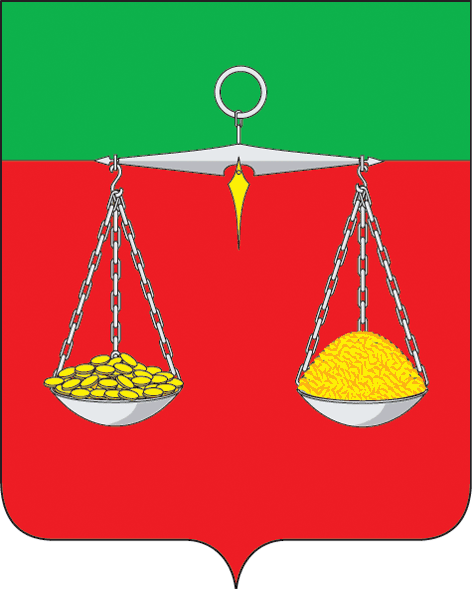 ТАТАРСТАН РЕСПУБЛИКАСЫТЕЛӘЧЕ  МУНИЦИПАЛЬ РАЙОНЫ ОЛЫ МИШӘ АВЫЛ ҖИРЛЕГЕБАШЛЫГЫ  Парк  ур., 3 нче йорт, Олы  Мишә авылы, 422088                      тел.:  (84360) 55-1-45,E-mail: Bms.Tul@tatar.ru                                     ОКПО 04313277  ОГРН 102160715153   ИНН/КПП 1619000689/161901001                                    ОКПО 04313277  ОГРН 102160715153   ИНН/КПП 1619000689/161901001                                    ОКПО 04313277  ОГРН 102160715153   ИНН/КПП 1619000689/161901001                                                         БОЕРЫК                  «____»_____________ .№ участкаНаименование и адрес избирательного участкаГраницы избирательного участкаМесто расположения помещения для голосования2672Большемешский(422088, Тюлячинский район, с.Б.Меша, ул.Школьная, 2)с.Большая Мешас.БольшиеСаврушид.НижниеСаврушид.Сосновый МысДом культуры